*Students can also write a play about their book, create a sequel, write a book review or write a letter/postcard to one of the characters! 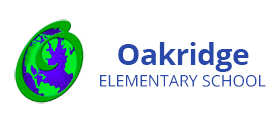 APS Supported Programs for the iPadMackinVia Ebooks, audio books and online data bases like Pebble Go and World Book Kids Encyclopedia.  Download the free MackinVia app or go to www.mackinvia.com. Type Oakridge for ‘school’ Login: your child’s lunch numberPassword: Oakridge passwordInternational Children's Digital Websitehttp://www.childrenslibrary.org   A collection of historical and contemporary children’s books from around the world in 59 languages.  Free online resource. No password requiredBrainPop Animated educational app/website for kids – password was shared with Q2 report cardsSeesawReading A-Z Please continue to read for 30 minutes each night!  This flyer contains questions for students to discuss before, during and after reading.  Students are also encouraged to write down responses in a reading notebook. Before Reading:What has happened so far in this story (encourage a brief summary)What do you think will happen next?  Why? What questions would you like to ask the author about this book? Do you have any questions about what has happened so far?If starting a new book…What do you think this book will be about?  (Encourage students to read the blurb on the back)What are you wondering about as you look at the cover and back of your book? During/After Reading:What are you wondering more about as you’re reading? What is the theme of this book?  How do you know? What would you have done if you were the character?What might have happened here that the author didn’t tell us?(If a new vocabulary word is read) What does this word mean?  What clues helped you to figure out the meaning?Choose a chapter of the book and give it a new title? Explain why this is a good title for the chapter. Would you want to live in the setting of this book?  Why or why not? If the setting is a real place, do you think you’d want to visit?  Why or why not? If you were a character in this story, would you make the same decisions? If you could give the main character a gift, what would you give him or her? What details from the book helped you to decide what you might give? How would the book be different if it was told from another character’s point of view? What do you think was the most important event in the story?  Why? Describe a conflict that occurred in the book.  What were the causes of the conflict? What feelings do you think the author wants readers to have during and at the end of the book?  How do you know? 